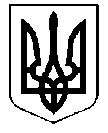 Управління освіти і науки Сумської міської радиКомунальна установа Сумська спеціалізована школа І ступеня № 30 “Унікум”Сумської міської радивул. Рибалка, буд. 7, м. Суми, Сумської області, 40030тел. (0542) 77-50-57е-mail: super-school-30@ukr.netКод ЄДРПОУ 33390023____________									№_______Про затвердження плану заходівщодо запровадження Концепції Нової української школи унавчальному закладі на 2017-2022рр. З метою реалізації Концепції Нової української школи, затвердженої  розпорядженням Кабінету Міністрів України від 14 грудня 2016 р.№988-р  «Про схвалення Концепції реалізації державної політики у сфері реформування загальної середньої  освіти Нова українська школа» на період до 2029 року»,НАКАЗУЮ:1. Затвердити план заходів щодо запровадження Концепції Нової української школи у навчальному закладі на 2017-2022рр. 2. Адміністрації школи забезпечити необхідні умови для виконання плану заходів щодо запровадження Концепції Нової української школи у навчальному закладі на 2017-2022рр. 3. Контроль за виконанням наказу покласти на заступника директора з навчально-виховної роботи Підопригору Н.О.Директор школи 						Л.М. СопінаПідопригора Н.О.Ознайомлені:				О.В. БойкоПлан заходівщодо запровадження Концепції Нової української школи у навчальному закладі на 2017-2022рр. №з/пЗаходиТермін виконанняТермін виконанняВідповідальніІ. Організаційна роботаІ. Організаційна роботаІ. Організаційна роботаІ. Організаційна роботаІ. Організаційна робота1.1.Створення банку даних на вчителів початкових класів, які будуть впроваджувати Державний стандарт початкової загальної освіти в навчальному закладі:                 у 2018-2019 н.р.;                 у 2019-2020 н.р.;                 у 2020-2021 н.р.;                 у 2021-2022 н.р.До 15.10.2017 15.10.2018        15.10.2019      15.10.2020 До 15.10.2017 15.10.2018        15.10.2019      15.10.2020 Підопригора Н.О.1.2.Організація обговорення на педагогічній раді питання щодо впровадження Державного стандарту початкової  загальної освіти у 2017-2018 рр.Жовтень 2017 червень 2018 Жовтень 2017 червень 2018 Сопіна Л.М. Підопригора Н.О.1.3. Участь у Всеукраїнських заходах щодо запровадження Концепції Нової української школиПостійноПостійноСопіна Л.М.1.4.Забезпечення наступності у роботі  дошкільних навчальних закладів і початкових класів школиПостійноПостійноПідопригора Н.О.1.5.Аналіз навчально-методичної бази початкових класів відповідно до «Орієнтовного переліку засобів навчання в початковій школі» та «Рекомендацій до створення освітнього середовища «Новий освітній простір»2017-2018 н.р.2017-2018 н.р.Сопіна Л.М.1.6.Організація роботи по поступовому переоснащенню класних кімнат для учнів початкової школи відповідно до «Орієнтовного переліку засобів навчання в початковій школі» та «Рекомендацій до створення освітнього середовища «Новий освітній простір»2017-2022 н.р.2017-2022 н.р.Сопіна Л.М.ІІ. Підвищення науково-теоретичного рівня та фахової підготовки педагогічних працівниківІІ. Підвищення науково-теоретичного рівня та фахової підготовки педагогічних працівниківІІ. Підвищення науково-теоретичного рівня та фахової підготовки педагогічних працівниківІІ. Підвищення науково-теоретичного рівня та фахової підготовки педагогічних працівниківІІ. Підвищення науково-теоретичного рівня та фахової підготовки педагогічних працівників2.1.Участь у навчальних семінарах для вчителів початкових класів, які будуть викладати в першому класіЖовтень-червень 2017-2018 н.р.Вчителі початкових класівВчителі початкових класів2.2.Участь у навчальних вебінарах для вчителів початкових класів щодо запровадження Концепції Нової української школи2018-2019 н.р.Вчителі початкових класівВчителі початкових класівІІІ. Організаційно-методична роботаІІІ. Організаційно-методична роботаІІІ. Організаційно-методична роботаІІІ. Організаційно-методична роботаІІІ. Організаційно-методична робота3.1.Створення творчої групи «Нова українська школа: реалії та перспективи»Серпень 2018 Бойко О.В.Бойко О.В.3.2.Організація психолого-педагогічного супроводу щодо запровадження Концепції Нової української школиВересень 2018 Підопригора Н.О.,Захарченко М.Г.Підопригора Н.О.,Захарченко М.Г.3.4.Участь у обласній конференції «Державний стандарт  початкової загальної освіти: досягнення, проблеми, перспективи»2021 Педагогічні працівникиПедагогічні працівники3.4.Участь у обласному конкурсі на краще навчальне середовище для учнів перших класів2018-2022 н.р.Підопригора Н.О.Підопригора Н.О.ІV. Вивчення, узагальнення та поширення передового педагогічного досвідуІV. Вивчення, узагальнення та поширення передового педагогічного досвідуІV. Вивчення, узагальнення та поширення передового педагогічного досвідуІV. Вивчення, узагальнення та поширення передового педагогічного досвідуІV. Вивчення, узагальнення та поширення передового педагогічного досвіду4.1.Вивчення, узагальнення та поширення передового педагогічного досвіду щодо практичного впровадження Державного стандарт  початкової загальної освітиПротягом 2018-2022 н.р.Протягом 2018-2022 н.р.Бойко О.В.4.2.Висвітлювати передовий педагогічний досвід вчителів початкових класів щодо практичного впровадження Державного стандарт початкової загальної освіти в засобах масової інформації та на сайті школиПротягом 2017-2022 н.р.Протягом 2017-2022 н.р.Бойко О.В.V. Аналіз діяльностіV. Аналіз діяльностіV. Аналіз діяльностіV. Аналіз діяльностіV. Аналіз діяльності5.1.Вивчення питання впровадження Державного стандарт  початкової загальної освіти та розгляд питання на педагогічній раді школиЩорокуЩорокуПідопригора Н.О.